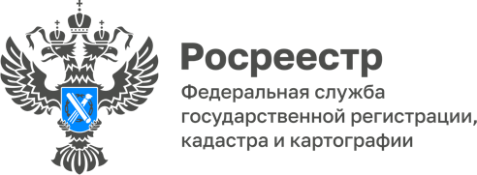 Чем грозит повреждение или уничтожение пункта ГГС?Большинство пунктов ГГС были заложены в 50-70-х годах прошлого века, и с каждым годом их становится всё меньше, так как значительное количество пунктов повреждается или уничтожается. Не все понимают назначение и важность сохранения геодезических пунктов, вследствие чего по незнанию или специально уничтожают как сами центры, так и наружные знаки.«В соответствии со ст. 42 Земельного кодекса Российской Федерации собственники земельных участков обязаны сохранять межевые, геодезические и другие специальные знаки. Пункты ГГС рассчитаны на использование в течение длительного времени и находятся под охраной государства: их повреждение или уничтожение недопустимо и влечет наложение административного штрафа», - напоминает заместитель руководителя Управления Росреестра по Республике Алтай Алексей Филиппов.Согласно ст.7.2 КоАП РФ за уничтожение, повреждение или снос пунктов ГГС предусмотрена ответственность в виде штрафа в размере от 5000 до 10 000 рублей с физических лиц, с должностных лиц – от 10 000 до 50 000 рублей, с юридических лиц – от 50 000 до 200 000 рублей. Отказ в предоставлении возможности подъезда (подхода) к пунктам для проведения наблюдений и иных работ влечёт за собой предупреждение или наложение административного штрафа в размере от 1000 до 5000 рублей.Также административная ответственность предусмотрена за неуведомление собственником, владельцем или пользователем земельного участка, на которых размещены пункты ГГС, федерального органа исполнительной власти по геодезии и картографии об уничтожении, повреждении или о сносе. Правообладатели объектов недвижимости, а также лица, выполняющие геодезические и картографические работы, обязаны уведомлять власти обо всех случаях повреждения или уничтожения пунктов ГГС в течение 15 календарных дней.Материал подготовлен Управлением Росреестра по Республике Алтай